8 сентября 2023 года  в гимназии №5 состоялось торжественное событие - посвящение учащихся начальной школы в "Орлята России".«Орлята России» - это федеральный проект, направленный на развитие социальной активности младших школьников, разработанный в рамках национального проекта «Образование».В течение учебного года участники будут проходить обучение по образовательным трекам - творческим заданиям для коллективного выполнения. Каждый трек заканчивается значимым всероссийским мероприятием для всех участников Программы (онлайн игра, онлайн экскурсия, онлайн мастер-класс и т.д.).    Дети, вступая в ряды детской организации, перед лицом своих товарищей и наставников пообещали горячо любить и беречь свою Родину, следовать единству слова и дела, проявлять заботу и милосердие, ценить дружбу и товарищество, поступать по чести и совести.    По окончании церемонии детям вручили удостоверения и значки «Орлят России».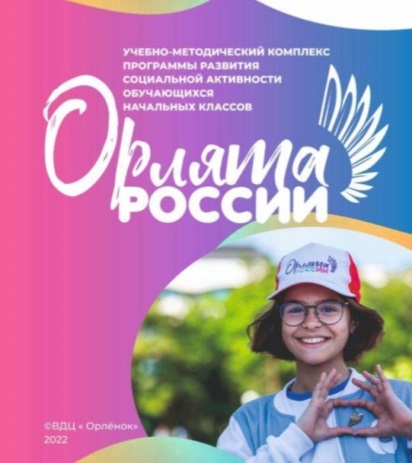 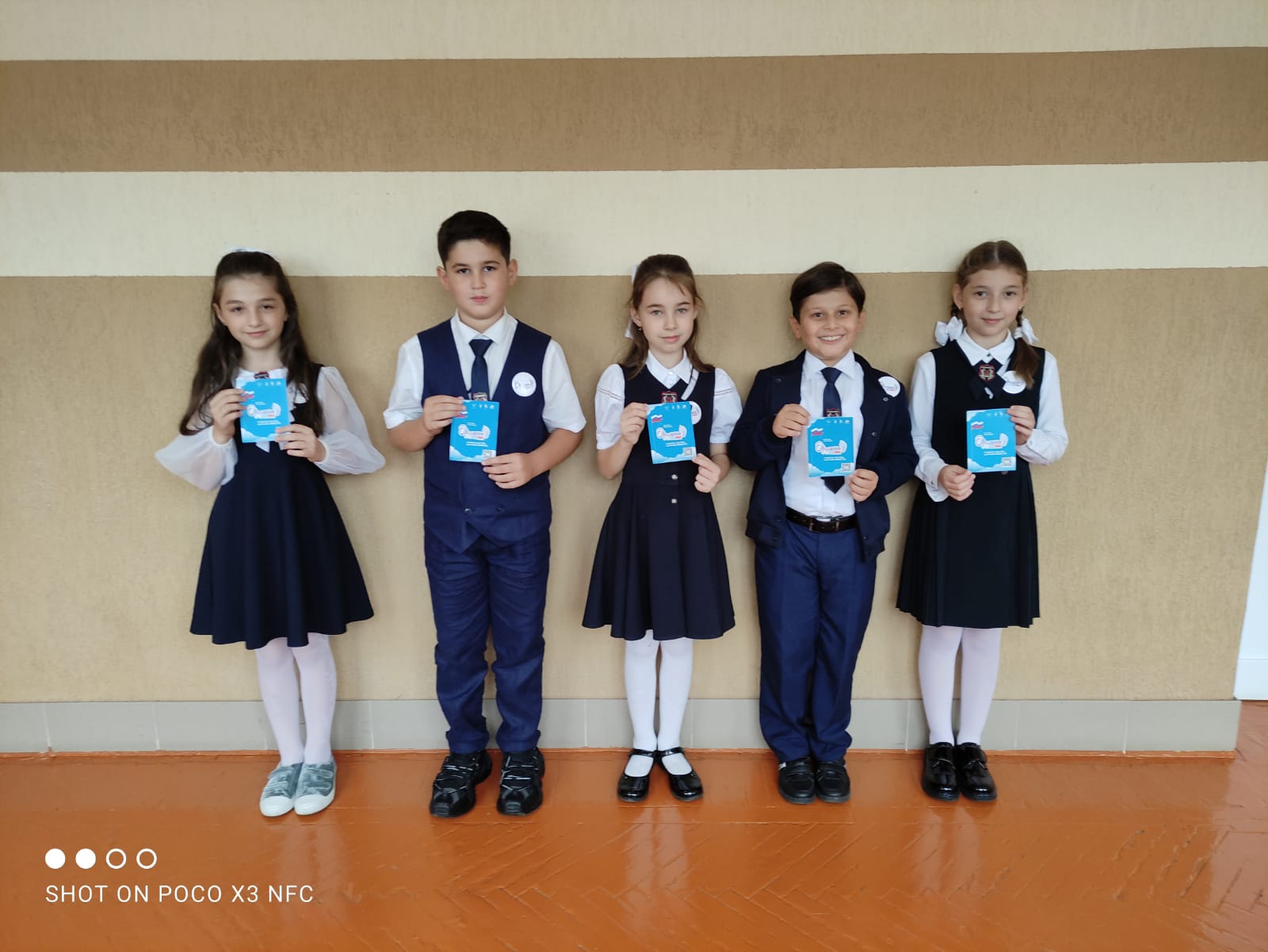 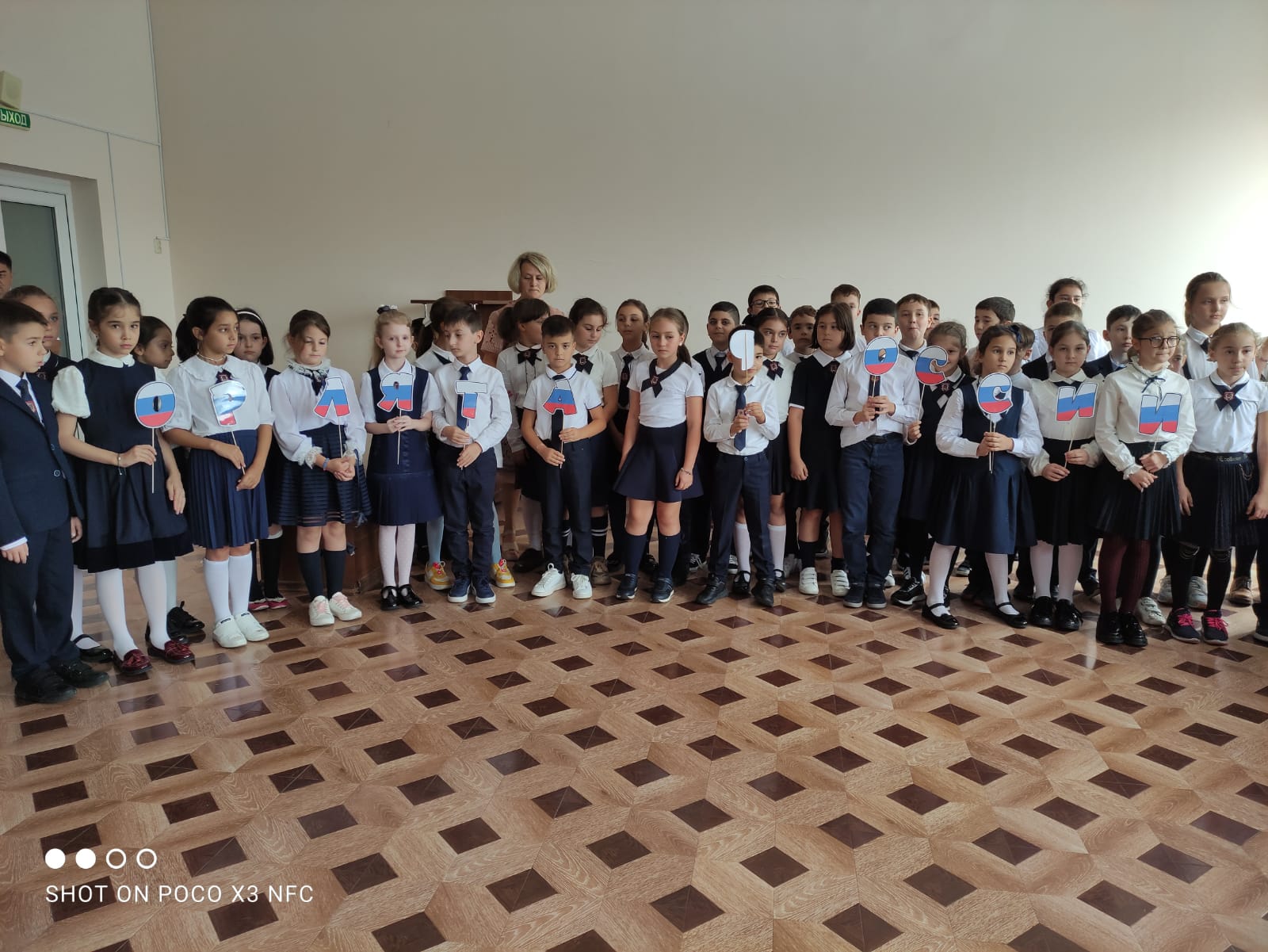 